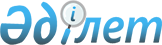 Об изменении административно-территориального устройства Коргалжынского района Акмолинской областиПостановление акимата Акмолинской области от 13 декабря 2019 года № А-12/624 и решение Акмолинского областного маслихата от 13 декабря 2019 года № 6С-40-8. Зарегистрировано Департаментом юстиции Акмолинской области 23 декабря 2019 года № 7587
      В соответствии с Законом Республики Казахстан от 8 декабря 1993 года "Об административно-территориальном устройстве Республики Казахстан", на основании совместного постановления акимата Коргалжынского района от 21 августа 2019 года № А-8/153 и решения Коргалжынского районного маслихата от 21 августа 2019 года № 10/42 "О внесении предложения об изменении административно-территориального устройства Коргалжынского района по Кызылсайскому сельскому округу", совместного постановления акимата Коргалжынского района от 21 августа 2019 года № А-8/152 и решения Коргалжынского районного маслихата от 21 августа 2019 года № 11/42 "О внесении предложения об изменении административно-территориального устройства Коргалжынского района по Арыктинскому сельскому округу", совместного постановления акимата Коргалжынского района от 21 августа 2019 года № А-8/154 и решения Коргалжынского районного маслихата от 21 августа 2019 года № 9/42 "О внесении предложения об изменении административно-территориального устройства Коргалжынского района по Коргалжынскому сельскому округу" акимат Акмолинской области ПОСТАНОВЛЯЕТ и Акмолинский областной маслихат РЕШИЛ:
      1. Отнести к категории иных поселений и исключить из учетных данных село Алмас Кызылсайского сельского округа Коргалжынского района Акмолинской области и включить его в состав села Шалкар Кызылсайского сельского округа Коргалжынского района Акмолинской области.
      2. Отнести к категории иных поселений и исключить из учетных данных село Култай и село Сулыколь Арыктинского сельского округа Коргалжынского района Акмолинской области и включить их в состав села Арыкты Арыктинского сельского округа Коргалжынского района Акмолинской области.
      3. Отнести к категории иных поселений и исключить из учетных данных село Биртабан Коргалжынского сельского округа Коргалжынского района Акмолинской области и включить его в состав села Коргалжын Коргалжынского сельского округа Коргалжынского района Акмолинской области.
      4. Настоящее совместное постановление акимата Акмолинской области и решение Акмолинского областного маслихата вступает в силу со дня государственной регистрации в Департаменте юстиции Акмолинской области и вводится в действие со дня официального опубликования.
					© 2012. РГП на ПХВ «Институт законодательства и правовой информации Республики Казахстан» Министерства юстиции Республики Казахстан
				
      Аким Акмолинской
области

Е.Маржикпаев

      Председатель сессии
Акмолинского областного
маслихата

Г.Бекмагамбетов

      Секретарь Акмолинского
областного маслихата

А.Баймагамбетов
